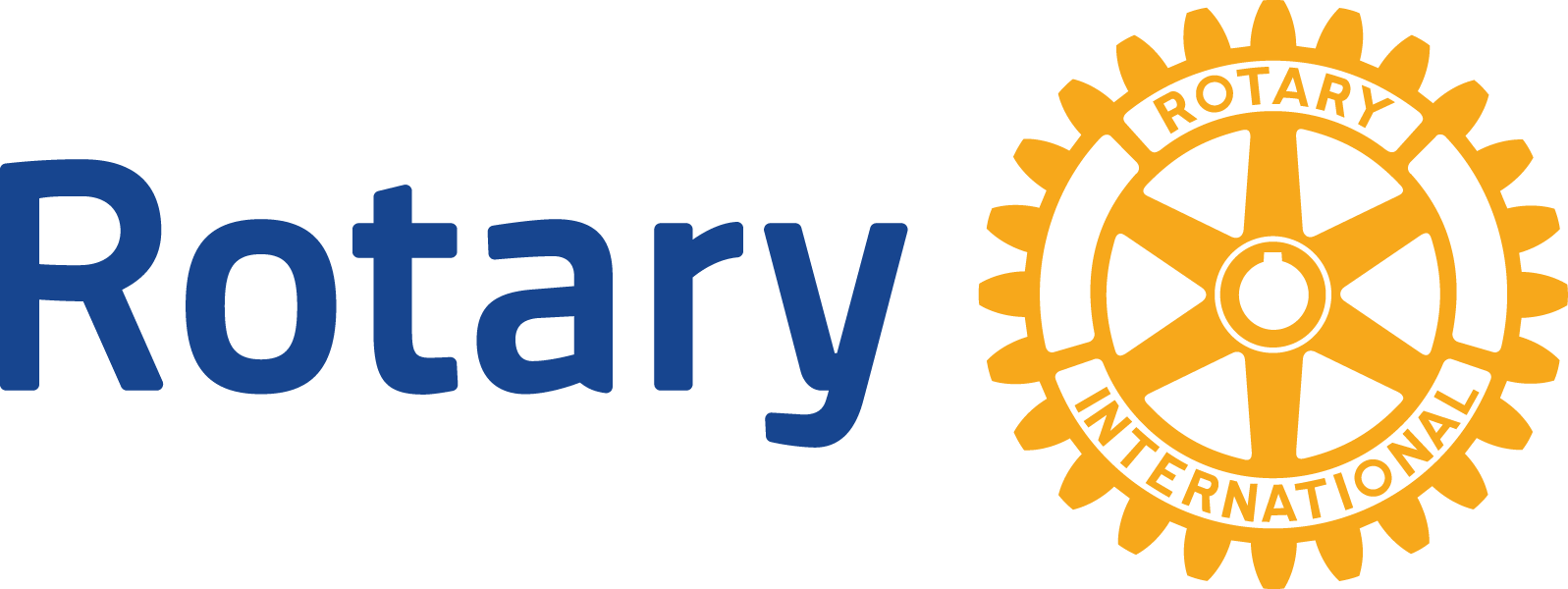 Solicitud del integrante del equipo de capacitación profesional financiado por una subvención globalTodo integrante propuesto del equipo de capacitación profesional debe completar este formulario en su totalidad y enviarlo al líder del equipo junto con su currículo. El líder del equipo cargará la solicitud y el currículo Centro de Subvenciones. No envíes este formulario a La Fundación Rotaria.INFORMACIÓN PERSONALINFORMACIÓN DE CONTACTOINFORMACIÓN DE CONTACTO DE EMERGENCIAÁREAS DE INTERÉS¿Cuál es tu área de interés?¿Cómo se relaciona tu experiencia académica y profesional con el área de interés que seleccionaste?¿Cuál será tu participación en esta capacitación? Indica los temas específicos sobre los que proporcionarás o recibirás capacitación.ACUERDOEste Acuerdo del Equipo de Formación Profesional financiado por una subvención global (en adelante «Acuerdo») se suscribe por la Fundación Rotaria de Rotary International (en adelante «LFR») y por mí (el integrante potencial del equipo de capacitación profesional). En caso que se me ofrezca la oportunidad de pertenecer al equipo de capacitación profesional financiado por una subvención global (en adelante «Subvención»), declaro que entiendo y estoy de acuerdo con las condiciones que se indican a continuación:He leído las Condiciones para el otorgamiento de subvenciones globales de La Fundación Rotaria (en adelante, «Condiciones») y me adheriré a todas las políticas contenidas en ellas.Certifico que, si soy integrante de un equipo profesional que recibe formación, no soy: (1) rotario/a; (2) empleado/a de un club, distrito u otra entidad rotaria, o de Rotary International (en adelante, «RI»); o (3) pareja, descendiente directo/a (hijo/a o nieto/a por consanguinidad o adopción, oficial o no), pareja de descendiente directo, o ascendiente (padre/madre o abuelo/a) de cualquier persona de las tres categorías mencionadas.Certifico que el comité de selección está al tanto de mi relación (profesional o personal) con cualquier socio/a de Rotary que patrocine mi candidatura y/o cualquier otro participante en el equipo.Participaré activamente en la formación profesional y trabajaré con mi equipo como un grupo cohesionado para garantizar el éxito de la subvención.Completaré el programa de orientación en línea ofrecido por LFR y participaré en las actividades de orientación obligatorias antes de mi partida impartidas por el club o distrito patrocinador, incluido todo curso de idioma o adaptación cultural necesaria para contar con los debidos conocimientos sobre el país o países que visitaré y estar cabalmente familiarizado/a con la intención, objetivos e ideales de Rotary y el propósito de la capacitación profesional con la finalidad de promover la misión de Rotary.Entiendo que todo asunto referente a arreglos de transporte, cursos de idiomas, seguros complementarios, alojamiento, pasaporte, visas, vacunas y disponibilidad de fondos para solventar gastos no cubiertos por la subvención es mi responsabilidad y no responsabilidad de ningún socio de Rotary, club o distrito, ni de RI o LFR.Acataré toda decisión adoptada por LFR con respecto a medidas de seguridad para los viajes. Por lo tanto, si LFR, a su sola discreción, determinara que, en cualquier momento durante el período de servicio, mi seguridad en el país donde me encuentre sirviendo corriera o pudiera correr riesgos, LFR podrá exigir que regrese de inmediato al lugar de mi residencia permanente. En tal situación, me comprometo, además, a acatar la decisión de LFR con respecto a la disponibilidad de fondos para mi equipo.Entiendo que LFR solo proporcionará fondos para cubrir los gastos directamente relacionados con la implementación de la subvención y me comprometo a contar con recursos económicos suficientes para solventar mis gastos personales e imprevistos durante el viaje (incluido el seguro de viaje).Entiendo que recae en LFR la autoridad definitiva de seleccionar a los integrantes del equipo. Los integrantes titulares del equipo, así como sus suplentes, podrán ser descalificados o destituidos en cualquier momento por LFR si esta, según su exclusivo criterio, lo considerara apropiado.Me comprometo a reembolsar a LFR el importe de todo gasto con cargo a la subvención en que hubiera incurrido si mereciera, debido a mi comportamiento, ser destituido/a como integrante del equipo. Adicionalmente, si fuera destituido/a, seré responsable de los gastos de transporte de regreso a mi país, y reembolsaré todos los fondos recibidos, incluido el interés devengado.Durante mis viajes con el grupo mantendré un comportamiento intachable, de modo que ofrezca una imagen positiva de Rotary, mi club o distrito patrocinador y mi país de origen.  Ejerceré buen juicio al expresar mi opinión sobre temas controversiales como política, raza o religión con el objeto de evitar ofender a otros. Asimismo, me comprometo a acatar las leyes y costumbres locales de mi país anfitrión.Seré enteramente responsable de mi conducta y de los bienes de mi propiedad mientras me encuentre participando en las actividades relacionadas con la subvención y durante todo viaje conexo.Si mi pareja, otros familiares o conocidos que no sean integrantes aprobados del equipo me acompañasen durante el período de las actividades de la subvención, reconozco que ellos son los únicos responsables de sus actos y que en ellos recaerá toda responsabilidad civil que pueda surgir como consecuencia de su presencia.Me comprometo a permanecer con mis colegas integrantes del equipo durante toda la extensión del período de la subvención, salvo durante los períodos programados para actividades individuales, y mantenerlos informados en todo momento de mi paradero.Durante el período de participación en esta formación, es posible que me encuentre en riesgo de contraer enfermedades, sufrir lesiones, transitar por instalaciones de infraestructura inadecuadas o inseguras, viajar en medios de transporte inseguros, participar en trabajos que implican cierto peligro, actividad física intensa, condiciones climáticas adversas, disturbios políticos, malentendidos culturales, problemas a raíz del incumplimiento de las leyes locales, daños a mi persona o lesiones, y delitos o fraudes. Soy consciente de los riesgos descritos y asumo responsabilidad por todo riesgo inherente a mi participación en esta capacitación.Me abstendré de participar en actividades que pudiesen significar un riesgo innecesario para mi salud, seguridad o bienestar, o la salud, seguridad o bienestar de otras personas. Estas actividades incluyen, entre otras, el paracaidismo, salto con cuerda elástica, deportes extremos o el manejo de maquinaria pesada.Serán de mi única responsabilidad todos y cualesquiera gastos y daños y perjuicios por concepto de enfermedad, lesión u otro detrimento (incluidas la pérdida del consorcio conyugal y la pérdida afectiva) que sufra o en que incurra mientras participo en las actividades relacionadas con la capacitación y viaje hacia o desde la sede de tales actividades, ni en el curso de otra actividad alguna relacionada con la otorgación de la subvención. Si participo en cualquier tipo de práctica o actividad médica, incluida, entre otras, la realización de procedimientos médicos rutinarios, procedimientos quirúrgicos, prácticas odontológicas y el contacto con enfermedades infecciosas, me hago responsable exclusivo/a (incluida la contratación de un seguro adecuado) de cualquier responsabilidad que pueda surgir de mi participación en estas actividades. A solicitud de LFR, proporcionaré una constancia de adquisición de un seguro adecuado.Por el presente documento, eximo a RI y LFR incluidos sus respectivos directores, fiduciarios, funcionarios, integrantes de comités, empleados, agentes, fundaciones asociadas y representantes (en adelante «Rotary»), de toda culpa, responsabilidad u obligación, tanto financiera como de otra índole, más allá de proveer los fondos de la subvención, y acepto responsabilizarme de todo gasto en que incurra que no esté cubierto por la subvención. Por la presente, me comprometo a defender, indemnizar y eximir a Rotary de toda reclamación (incluidas, sin limitación, reclamaciones por lesiones corporales o daños a la propiedad), demandas, acciones, daños, pérdidas, costos, responsabilidades, multas, gastos (incluidos honorarios razonables de abogados y otros gastos legales), premios y sentencias impuestas o recuperadas de Rotary que surjan de cualquier acto, conducta, omisión, negligencia, mala conducta, actos ilícitos (o actos contrarios a cualquier orden o reglamento gubernamental aplicable) que resulten directa o indirectamente de mi participación en esta subvención), o violaciones de cualquiera de los términos y condiciones que se aplican a esta subvención. Lo anterior incluye, entre otros conceptos, daños y perjuicios a la persona o a la propiedad de Rotary, o de cualquier tercero, sujeto o no a una póliza de seguro.Si no pudiera cumplir con las condiciones del presente convenio por contraer una enfermedad o sufrir una lesión y me viera obligado/a a regresar a mi domicilio permanente, LFR no pagará los gastos de transporte correspondientes. LFR no solventará ningún gasto adicional, incluido gasto alguno por concepto de tratamiento o cuidados médicos, ya sea ahora o en el futuro.Me comprometo a participar en las actividades rotarias que organicen mi club y distrito patrocinadores a solicitud de estos.Rotary podrá utilizar la información incluida en esta solicitud y en los informes subsiguientes con fines promocionales como, por ejemplo en la revista Rotary, la publicación Rotary Leader, el sitio web rotary.org y en las redes sociales. En el caso de todas las fotografías remitidas con cualquier solicitud o informe de seguimiento, otorgo a Rotary y LFR licencia y derechos irrevocables y perpetuos a nivel mundial para utilizar, modificar, adaptar, publicar y distribuir la(s) fotografía(s) por cualquier medio de comunicación conocido o inventado en el futuro, incluidos, entre otros, las publicaciones, anuncios, sitios web y canales en las redes sociales de Rotary. Declaro y garantizo que a) todos los adultos que aparecen en las(s) fotografía(s) me han otorgado su consentimiento por escrito para fotografiarles y utilizar sus imágenes, incluida la concesión de licencias para el uso de la(s) fotografía(s) por terceros, b) los padres o tutores legales de cada una de las personas menores de 18 años de edad o carentes de capacidad legal que figuran en la(s) fotografía(s) me han otorgado su consentimiento por escrito para fotografiar a dichos menores o dichas personas y para utilizar sus imágenes, incluida la concesión de licencias para el uso de la(s) fotografía(s) por terceros, y c) soy el propietario de los derechos de autor de la(s) fotografía(s) o el propietario de estos me ha concedido el derecho de otorgar a Rotary una licencia o sublicencia para el uso de la(s) fotografía(s).La privacidad es importante para Rotary y los datos personales que comparta con Rotary solo serán utilizados con fines oficiales. Esto significa que los datos personales que comparta se emplearán para hacer posible mi participación en el proceso de la subvención, facilitar mi experiencia y la presentación de informes. Los datos personales que proporcione a LFR podrán transferirse a proveedores de servicios de Rotary como, por ejemplo, entidades afiliadas, para que ayuden a Rotary a planificar actividades relacionadas con la subvención. Al solicitar una subvención, podrías recibir por correo electrónico información sobre dicha subvención y otros servicios suplementarios. Para más información sobre el uso que da Rotary a los datos personales, comunícate con privacy@rotary.org. Los datos personales proporcionados a LFR o recogidos en este formulario están sujetos a la Política de Privacidad de Rotary.Si se decretara cualquier disposición de este Acuerdo ilegal, inválida o inaplicable, las restantes disposiciones del presente Acuerdo permanecerán en pleno vigor y efecto.Todo asunto relacionado con el presente acuerdo se regirá por las leyes del Estado de Illinois, EE. UU., independientemente del principio de conflicto de leyes e incluidos, sin limitación alguna, los siguientes: interpretación, redacción, ejecución y cumplimiento. Toda acción o recurso judicial que cualquiera de las partes interpusiera contra la otra a raíz del presente acuerdo deberá entablarse ante el Circuit Court of Cook County [Tribunal de Primera Instancia de la Circunscripción Judicial del Condado de Cook], Estado de Illinois (EE. UU.), o el Federal District Court for the Northern District of Illinois [Tribunal Federal de la Circunscripción Judicial del Norte de Illinois]. Acepto someterme a la jurisdicción exclusiva de los citados tribunales y sus respectivos tribunales de apelación para los fines de tales acciones o recursos judiciales. Ninguna condición del presente instrumento impide a la parte a cuyo favor uno de los citados tribunales emitiera un fallo a recurrir a cualquier otro tribunal o juzgado para exigir su cumplimiento. Sin prejuicio de lo antedicho, LFR podrá interponer demandas en contra mía ante cualquier tribunal o corte con jurisdicción sobre mí.Confirma lo siguiente:
 	He leído y acepto las Condiciones para el otorgamiento de subvenciones globales de La Fundación Rotaria y las condiciones del acuerdo asociadas a mi participación en esta subvención.	Entiendo que soy responsable por la obtención de seguro de viaje.Nombre:Apellido(s):Apellido(s):Nacionalidad:Nacionalidad:Nacionalidad:Afiliación:Afiliación: Soy socio/a de Rotary y mi número de socio/a es . Soy socio/a de Rotary y mi número de socio/a es . Soy socio/a de Rotary y mi número de socio/a es . No soy socio/a de Rotary. No soy socio/a de Rotary. No soy socio/a de Rotary.Idiomas que hablo: Idiomas que hablo: Idiomas que hablo: Idiomas que hablo: Dirección de correo electrónico:Dirección de correo electrónico:Dirección de correo electrónico:Dirección de correo electrónico:Dirección de correo electrónico:Dirección de correo electrónico:Dirección o casilla postal:Dirección o casilla postal:Dirección o casilla postal:Dirección o casilla postal:Dirección o casilla postal:Ciudad:Ciudad:Código postal:Código postal:Código postal:Código postal:País: Teléfono: Teléfono: Teléfono:Nombre:Nombre:Nombre:Nombre:Apellido(s):Apellido(s):Apellido(s):Apellido(s):Apellido(s):Relación:Relación:Relación:Relación:Dirección de correo electrónico:Dirección de correo electrónico:Dirección de correo electrónico:Dirección de correo electrónico:Dirección de correo electrónico:Dirección de correo electrónico:Dirección de correo electrónico:Dirección de correo electrónico:Dirección o casilla postal:Dirección o casilla postal:Dirección o casilla postal:Dirección o casilla postal:Dirección o casilla postal:Dirección o casilla postal:Dirección o casilla postal:Ciudad:Ciudad:Código postal:Código postal:Código postal:Código postal:Código postal:Código postal:País:Teléfono:Teléfono:Teléfono:Paz y prevención de conflictosPrevención y tratamiento de enfermedadesAgua, saneamiento e higieneSalud materno-infantilAlfabetización y educación básicaDesarrollo económico de la comunidadMedioambienteFirma del integrante del equipo de capacitación profesional.Fecha